Close your eyes and imagine you’re in a vast, lush and green forest. Mighty tree trunks soar upwards on all sides and spread their leaves high above. Dangling vines and tangled vegetation block the view in all directions. Clouds of buzzing insects dance in the hot, clammy air. You’re in a tropical rainforest.https://www.youtube.com/watch?v=8myYyMg1fFEHave a look at the pictures on the next page. Choose your favourite. Can you use expanded noun phrases to write a setting description for it?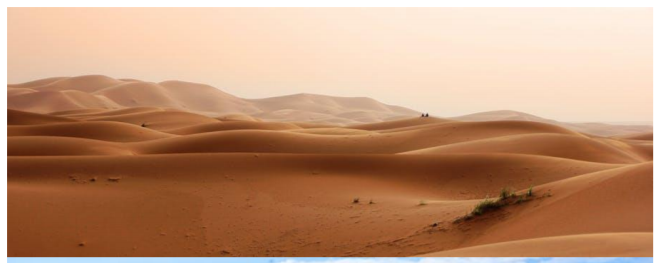 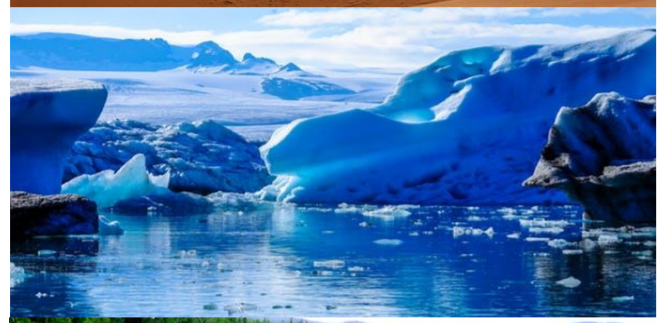 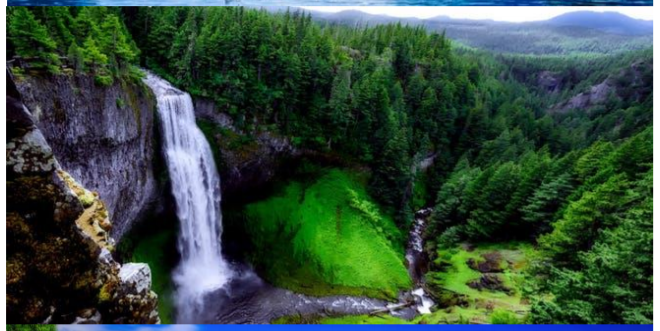 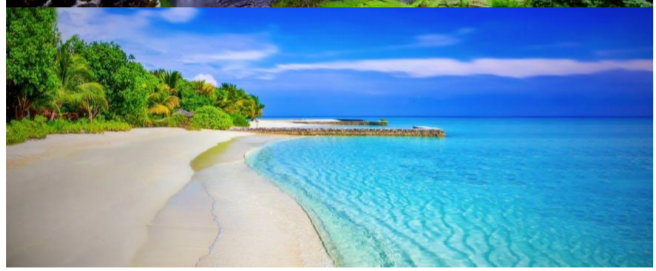 